24 april 2013 - 04.00 CETKleiner, lichter, regen- en stofbestendig: de nieuwe digitale verrekijker van Sony Perfect voor buitensport, natuuruitstappen en reizen Nu 30 % kleiner en lichter dan het vorige model, met nieuw waterbestendig ontwerpZoom soepel in van 0.8x groothoekweergave tot krachtige 25x close-ups Breng je onderwerp scherp in beeld met de heldere OLED-hoogcontrastzoekerGeen onscherpte meer dankzij Optical SteadyShot Active ModeAutofocus volgt het onderwerp, ook wanneer je inzoomtLeg met een druk op de knop gedetailleerde Full HD- of 3D-beelden vastVereeuwig het moment met digitale foto's van 20.4 megapixels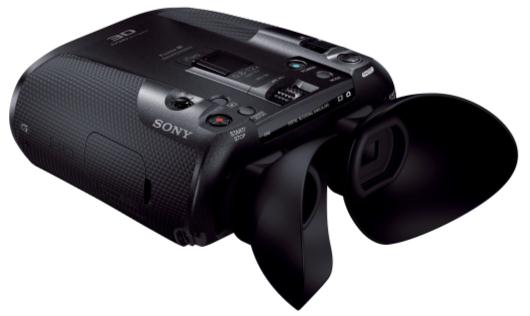 Zeul minder mee en leg meer vast tijdens je volgende avontuur. De nieuwe DEV-50V digitale verrekijker van Sony zorgt voor sensationele close-ups van vogels en andere wilde dieren en is ook ideaal voor sport- en reistaferelen. Terwijl je kijkt kun je die kleurrijke vogel, die schuwe otter of die verre bergtop eenvoudig vastleggen: met een druk op de knop schiet je scherpe foto's of prachtige HD-videobeelden.Deze spatwaterdichte1 en stofbestendige2 verrekijker is 30 % lichter dan de vorige modellen. Een trouwe partner, of je nu door regenachtige natuurgebieden trekt of het strand opzoekt.Een drukke buitendag betekent normaal dat je je telescoop, je verrekijker en je digitale camera met groot teleobjectief bij je hebt. Maar met de DEV-50V haal je de wilde dieren naar je toe, neem je indrukwekkende foto's en leg je mooie, trilvrije video's vast… en dat zonder extra apparatuur.Verken je omgeving voor interessante onderwerpen en zoom pas in om bijvoorbeeld die zeldzame vogel van nabij te bekijken. De schitterende nieuwe XGA OLED Tru-Finder elektronische zoeker biedt een verbeterde resolutie4 en meer contrast voor merkbaar scherpere beelden. Ook wanneer je volledig hebt ingezoomd, zorgt de Optical SteadyShot met Active Mode3-beeldstabilisatie ervoor dat alles scherp in beeld blijft. Zo kun je je onderwerp eenvoudig identificeren.Anders dan bij een gewone verrekijker hoef je de focus niet handmatig aan te passen wanneer het tafereel verandert. De snelle, exacte autofocus zorgt ervoor dat alles haarscherp blijft – ook wanneer je inzoomt of je onderwerp ervandoor probeert te gaan.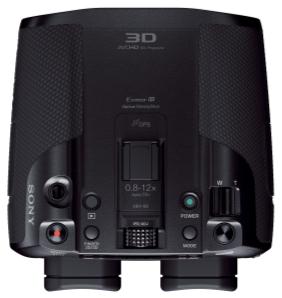 Bij schemerlicht is het met een normale verrekijker vaak moeilijk om duidelijk te zien en scherp te stellen. De elektronische zoeker van de DEV-50V is uitgerust met de nieuw ontwikkelde Hyper Gain-functie. Zo krijg je bijvoorbeeld een schuwe uil bij valavond beter in beeld. Hyper Gain zorgt voor meer helderheid in de zoeker, zodat het onderwerp duidelijk te zien is en perfect in beeld kan worden gebracht – ook in het halfdonker.Er is niets frustrerender dan iets prachtigs zien – en als je je camera dan eenmaal klaar hebt, is de vogel gevlogen. Met de DEV-50V leg je juist zulke momenten gemakkelijker vast. Druk op de sluiterknop en je hebt een scherpe, gedetailleerde foto van 20.4 megapixels. Of begin meteen met een prachtige video-opname in Full HD. En dankzij de twee volledig gescheiden objectieven, beeldsensoren en beeldprocessors kun je nu ook in 3D opnemen: perfect voor als je thuis een 3D-televisie hebt.Weer thuis? Sluit de verrekijker aan op je tv en bekijk de hoogtepunten van de dag in HD. Of steek de geheugenkaart in je pc of fotolijstje en beleef het allemaal opnieuw.Richtprijs (incl. BTW en recupelbijdrage)DEV-50	2.100 EUR	begin juni 2013Belangrijkste specificaties1	Volgens interne tests equivalent aan JIS/IEC-beschermingsniveau 5 (IPX5)2	Volgens interne tests equivalent aan JIS/IEC-beschermingsniveau 4 (IPX4)3	Optical Steady Shot met Active Mode is dubbel zo doeltreffend als de gewone Optical Steady Shot4	Vergeleken met de Sony DEV-3 en DEV-5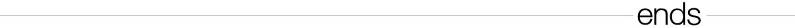 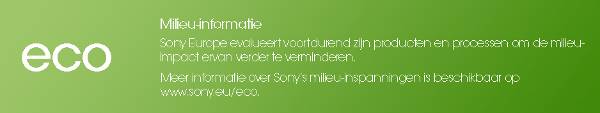 Inlichtingen voor consumentenCustomer Information Center – 070 222 130Perscontact Pr-ide - Arne Van Ongeval – 02 792 16 53 – sony@pr-ide.beSony Belgium – Ann Glorieus – 02 724 19 21 - ann.glorieus@eu.sony.comSonyDankzij z’n brede aanbod gaande van elektronica, telefonie, muziek, films, gaming tot het Sony Entertainment Network, kan Sony een geïntegreerde entertainment ervaring aanbieden en neemt zodoende een bevoorrechte plaats in bij ’s werelds grootste consumentenmerken. Sony staat bekend om zijn audiovisuele producten voor zowel consumenten als professionals, zoals de zoals de BRAVIA™ LCD High Definition (HD)-tv, het Cyber-shot™ digitaal fototoestel, de Handycam®-camcorder, “” (lees alfa) digitale reflexcamera, Xperia™ Tablet en de WALKMAN® mp3-speler, maar ook om zijn VAIO™-pc's en professionele 3D HD-camera's.Surf naar www.sony-europe.com voor meer informatie over Sony Europe of naar www.sony.net voor meer informatie over Sony Corporation. Europese persinformatie vindt u dan weer op presscentre.sony.eu.“Sony”, “WALKMAN”, “VAIO”, “Cyber-shot”, “Handycam”, “”, “BRAVIA” en “Xperia” zijn al dan niet gedeponeerde handelsmerken van Sony Corporation. Alle overige handelsmerken of gedeponeerde handelsmerken zijn eigendom van hun respectieve eigenaren.ModelnaamDEV-50VVideo-opnameformaat2D HD: MPEG-4 AVC/H.264 AVCHD-formaat Ver.2.0 compatibel
3D HD: MPEG-4 AVC/H.264 AVCHD-formaat Ver.2.0 compatibelVideoresolutie2D HD: 1920x1080/60p, 50p (PS), 1920x1080/60i, 50i (FX,FH), 1440x1080/60i, 50i (HQ, LP)
3D HD: 2x 1920x1080/60i, 50iMax. effectieve resolutie foto's20.4 megapixelObjectiefDubbel Sony G Lens™BeeldsensorDubbele 1/3.91” Exmor R™ CMOS-sensorBeeldstabilisatieOptical SteadyShot™-beeldstabilisatie met Active Mode
[groothoek (3D) / groothoek tot tele (2D)]ZoekertypeXGA OLED Tru-FinderZoeker Diopteraanpassing: Ja (-3.5 - +3.5)
Getoond gezichtsveld: 36.9°(16:9)
Interpupillaire afstand: 55-75mmVergrotingsbereik 0.8-12x (2D: Digitale zoom UITGESCHAKELD) / 0.8-25x (2D: Digitale zoom INGESCHAKELD) / 0.5-6x (3D)GPS Ja (zonder kaartweergave)InterfacesHDMI-output, Multi/Micro USB-terminal LuidsprekerMonoCompatibele opnamemediaMemory Stick PRO Duo ™ (Mark 2) / Memory Stick XC-HG Duo™ / Memory Stick PRO-HG Duo™,
SD/SDHC/SDXC (klasse 4 of hoger)
(geen intern geheugen)WeerbestendigheidVochtbestendigheid volgens interne tests equivalent aan JIS/IEC-beschermingsniveau 5 (IPX5)
Stofbestendigheid volgens interne tests equivalent aan JIS/IEC-beschermingsniveau 4 (IPX4)Opname- en afspeeltijd
(32 GB geheugenkaart) (2ch)2D HD PS: ca. 2u30m
2D HD FX: ca. 3u00m
2D HD FH: ca. 4u05m
2D HD HQ: ca. 7u20m
2D HD LP: ca. 12u50m
3D HD
3D: ca. 2u30mGewicht (ca.)765 g (alleen hoofdunit)Afmetingen (ca.)148,5 x 72,5 x 157,5 mmMeegeleverde accessoiresGrote oogdop, objectiefdop, stroomkabel, draaghoes, HDMI-(micro)kabel, micro-usb-kabel, zoekerdop, nekriem, gebruiksaanwijzing, NP-FV70 batterij, stroomadapter 